
Storkreds Nordsjælland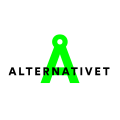 Anmeldelse af kandidatur
Dette skema SKAL anvendes, hvis du ønsker at deltage i valget om at blive folketingskandidat for Alternativet i storkreds Nordsjælland.Udfyld alle felter og send skemaet til storkreds.nordsjaelland@alternativet.dk med emnet: 
”Til Kandidatudvalget” senest onsdag d. 3. marts. 2018. 

Tak for dit mod og dit engagement!ALTERNATIVET
Storkreds Nordsjælland
Mail: storkreds.nordsjaelland@alternativet.dkOPSTILLINGSGRUNDLAG (udfyldes på PC)Navn Theresa ScaveniusSlogan for din kampagne Skriv et bud på, hvad der kunne være dit (personlige) kampagne-slogan, fx et helt kort personligt hash-tag eller lidt længere som fx Alternativets: "Danmark - det bedste land for verden"#stemgrøntLinks til dine profiler på Facebook, Twitter og/eller LinkedIn https://www.facebook.com/theresa.scaveniushttps://twitter.com/TScavenius Hvilke 3-5 politiske områder vil du arbejde for og hvorfor netop disse? 1. Klima og grøn omstilling2. Energi, transport og landbrugspolitik3. Beskyttelse og udvikling af demokratiets kerne institutioner, herunder public service.Jeg er meget optaget af den grønne infrastruktur, som danskerne møder i deres hverdag. Har de adgang til rene energikilder og naturressourcer? Indånder borgerne ren luft, drikker de rent vand og er deres mad giftfri? Min ambition er at gøre disse lidt tekniske spørgsmål mere politisk relevante for danskerne og skabe et grundlag for politisk forandring og fornyelse. En forudsætning for dette er blandt andet et tættere samarbejde mellem borgere og de politiske institutioner. Borgerne skal føle at politikere, kommunerne og Christiansborg er til for dem – og ikke omvendt. Jeg vil arbejde for, at politikerleden falder og at kvaliteten af vores demokratiske institutioner styrkes. Alternativet har allerede haft succes med at få vedtaget muligheden for borgerforslag. Borgerforslagene er første skridt, men der er behov for flere af den slags tiltag, der bygger oven på hinanden. Jeg vil gerne bidrage til, at der kommer flere af den slags nye måder at være demokratisk borger på. Det gælder også i forhold til beskyttelse af samfundets kritiske medier, herunder public service. Der er ikke blot brug for, at vi værner om vores demokrati, men også at vi har modet til at tænke helt nyt og reformere vores repræsentative demokrati. Vi skal have modet til at tænke stort og nyt i forhold til at forny og forbedre de demokratiske institutioner.Nævn den ting i partiprogrammet, inkl. Manifest, værdier og dogmer, som betyder mest for dig og skriv lidt om hvorfor.En af de vigtigste ting for mig er ønsket om at ændre den politiske kultur. Jeg ser det som afgørende, at vi ikke blot ændrer små politiske hjørner, men også har en ambition om at udvikle og forbedre hele den politiske kultur som er bindeleddet mellem befolkningen og Christiansborg. Den demokratiske kvalitet er afgørende for, at vi kan løse de svære udfordringer vi står over for, som eksempelvis klimaforandringerne. Derudover er jeg fuldstændig enig i alle punkter i partiprogrammet og i alle Alternativets politiske udspil og forslag. Jeg synes partiprogrammet og de forskellige udspil har ekstremt mange vigtige politikker. Og det er utroligt smukt, når det lykkes både at forankre politikkerne i partiets medlemmer og samtidig basere politikkerne på fagpersoner og internationale erfaringer. Måden hvorpå Alternativet udvikler politik er for mig at se forbilledlig. Den viser, hvorledes at styrede demokratiske processer kan være ekstremt givtige og progressive i forhold til at løfte mange dagsordener på en gang. Jeg ville være stolt over at være folketingskandidat for et parti, som reelt ønsker at løse borgernes, Danmarks og verdens problemer og nuværende udfordringer. Nævn de to af FN’s 17 2030 klimamål, som betyder mest for dig og beskriv hvorfor.Du finder klima målene her: http://www.un.org/sustainabledevelopment/sustainable-development-goals/Jeg synes, at alle målene er ekstremt vigtige. Men et af målene, som jeg vil fremhæve her, er ”rent drikkevand” (nr. 6). Selv i Danmark har vi vanskeligheder ved at prioritere beskyttelsen af rent drikkevand pga. den nuværende landbrugspolitik. Det er helt vanvittigt, at et rigt land som Danmark ikke har som den højeste prioritet at beskytte borgernes grundvand. Derudover er jeg også meget optaget af at begrænse fattigdom og sult (nr. 1, 2 og 10). Jeg vil arbejde for, at vi nationalt så vel som globalt fokuserer på at sammensætte politikker, som arbejder med de tre bundlinjer, den grønne-, sociale- og økonomiske bundlinje samtidig. Social ulighed og fattigdom, herunder børnefattigdom, er stigende i Danmark, hvilket er en meget sørgelig konsekvens af det ensidige fokus på økonomisk vækst, som har domineret de sidste årti. Det kan ikke være rigtigt, at det er samfundets svageste som skal betale regningen for de mere velhavende danskeres økonomiske fester. Hvorfor stiller du op som kandidat for Alternativet?Fordi Alternativet er det mest seriøse parti i forhold til at skabe en ny politisk kultur og ny platform for en genskabelse af tilliden til politikerne og det politiske system. Jeg ønsker nu at blive politisk aktiv for at påtage mig min demokratiske værnepligt. I mit arbejde som forsker er jeg blevet enormt frustreret over, at vi på universiteterne sidder og analyserer os frem til en hel masse problemstillinger, herunder truslerne fra klimaforandringer og populisme. Men der alt for få, som gør noget ved det fra politisk hold. Jeg føler et moralsk ansvar for at gå ud og forsvare offentligt og gennem politiske virkemidler vores demokratiske samfund og velfærdsstat. Demokratiet er truet i verden og selv mange steder i Europa. Hvis vi ikke sætter alle sejl til nu, og hvis ikke alle gode kræfter samles under en positiv og progressiv politisk bevægelse, er jeg bange for, at det demokratiske Danmark, som vi kender det i dag, ikke vil findes om 20-30-40 år. Vi ser allerede nu små sprækker, som fx når Danmark falder en række pladser ned af det internationale korruptionsindeks, og når politik bliver mere og mere populistisk og symbol-orienteret fremfor at løfte det kæmpe ansvar, det er at påtage sig det politiske lederskab af fremtidens Danmark.Jeg ser Alternativet som den politiske bevægelse, der kan løfte dansk politik igen. Alternativet er et af de eneste (hvis ikke dét eneste), som har en positiv og progressiv tilgang til politik, som står i skærende kontrast til den nuværende dominerende politiske konsensus om at fokusere på symbolpolitiske områder såsom burkaer og politiheste eller endog ligefrem at føre en politik, der standser den grønne omstilling og gennemfører flere tiltag, der svækker vores demokrati og retsstat.Jeg håber inderligt, at jeg får lov til at præsentere, repræsentere og forsvare Alternativets politik overfor danskerne og skabe et fornyet momentum for Alternativets politiske bevægelse; et fornyet håb for at det kan lade sig gøre at skabe en ny politisk kultur. Mange borgere henfalder i øjeblikket til fatalisme, og de opgiver at følge med i politik. De mener ikke længere, at det gør en forskel om det er blå eller rød blok, som er ved magten. Det er måske rigtigt. Men så skal vi vise dem, at det til gengæld gør en kæmpe forskel, om der kommer et stærkt grønt og demokratisk parti til magten. Hvordan kan og vil du være med til at skabe en ny politisk kultur i Alternativet, i valgkampen og evt. i folketinget?Jeg tror der kommer til at være mange elementer her. Det drejer sig dels om at være mere problemorienteret i stedet for at føre en populistisk symbolpolitik. Det drejer sig dels om den måde man debatterer på. En ny politisk kultur handler blandt andet om respekt for alle mennesker og om at have en saglig politisk debat, som ”går efter bolden og ikke manden”. Det er vigtigt, at man er villig til at acceptere gode argumenter, der har en faglig begrundelse, selvom personen som fremsætter dem, kommer fra et andet parti.Jeg har en grundrespekt overfor alle dem, som har et politisk projekt og som har politiske visioner for vores samfund. Det er muligt, at man ikke deler synspunkt og vision, men der kan godt komme nogle spændende diskussioner ud af at prøve at forstå synspunkter og argumenter, som man ikke umiddelbart er enige i. Den nysgerrighed er forudsætningen for at vi udvikler os, og skaber bro mellem positioner. Derfor synes jeg fx også, at det er prisværdigt, at Alternativet på Christiansborg indfører et par modargumenter imod deres egne politiske forslag og indstillinger. Selvom man har et politisk synspunkt, som går i en retning, kan man godt udvise forståelse for de eventuelle modargumenter, der kunne være imod ens eget synspunkt. Det styrker politikken, at man har overvejet, hvorfor andre vægter og prioriterer de forskellige politikker i en anden rækkefølge.  Og det styrker mig som politiker, fordi jeg holder mig åben for læring.Hvor finder du din politiske inspiration og indignation?Det er ikke svært for tiden. Jeg skal blot åbne en avis op eller tænde for fjernsynet, så brænder jeg inde med en stærk politisk frustration. Jeg håber derfor, at jeg kan få lov til at kanalisere denne indignation og frustration ind i et positivt program for, hvordan vi ændrer Danmark og skaber et nyt politisk håb. Jeg finder samtidig meget positiv inspiration ved at se alle de borgere, der bruger deres demokratiske autoritet til at indgå i progressive fællesskaber – både herhjemme og globalt. Jeg finder inspiration i mødet med borgere, offentligt ansatte og andre fagpersoner, der kombinerer deres viden og erfaring med passion og empati i deres dagslige arbejde. Dem skal vi lytte mere til og værne bedre om. Men dybest set er jeg blevet inspireret af Uffe Elbæk og Alternativets resultater. Det skaber optimisme for mig, at det er muligt at sætte folk i bevægelse og samle dem i en kompliceret partistruktur, som kæmper for en række fælles politiske mål. Samtidig er jeg bekymret, hvis Alternativet ikke går frem i meningsmålingerne og ikke får endnu flere mandater i folketinget ved næste valg. Hvilke erfaringer vil du især gerne bidrage med i rollen som kandidat for Alternativet?De vigtigste erfaringer, som jeg vil trække på, er mine erfaringer som demokratisk borger i Danmark og mor til to børn. Det sætter mig i berøringsflade med rigtige mange problemstillinger. Jeg vil selvfølgelig også trække på mine erfaringer som forsker, hvilket giver mig en faglighed og analytiske færdigheder som vil være anvendelige. Men jeg ser primært politik som et fællesskab, hvor alle borgere mødes på lige fod for at diskutere udfordringer og muligheder for samfundet. Her har man ikke nødvendigvis mere ret blot fordi man har studeret noget i mange år. Det er jo netop det smukke ved demokratiet. Jeg kender det fra mit bestyrelsesarbejde i min andelsforening, hvor vi er en gruppe meget blandede mennesker, som mødes og diskuterer vores fælles interesse: Hvordan vi forbedrer gården og ejendommene løbende til alles bedste. Min forskerprofil vil give mig en stor faglig autoritet og seriøsitet, der kan være enormt brugbar til at bringe store og mere radikale visioner frem. At jeg som klimaforsker kaster mig ind i politik siger noget om situationens alvor. Min faglige fortrolighed med komplicerede tekster og økonomiske beregninger vil desuden være en stor fordel. Jeg er ikke økonomisk ekspert overhovedet, men jeg har den personlige styrke og faglige selvtillid, der gør, at jeg ikke er bange for at modargumentere og kritisere fx finansministeriets økonomiske regnemodeller og deres ofte grove forsimplinger af de komplekse politiske problemstillinger, vi står overfor.Har du andre links der fortæller noget om dit politiske liv (blogs, artikler mm)?Jeg har udgivet en række klimapolitiske artikler i Politiken, Altinget.dk og Ræson, som dels handler om min forskning, dels om behovet for politisk handling. Senest medvirkede jeg i P1 radioprogrammet ”Klimatestamentet” og min nyeste bog blev omtalt på dr.dk: https://www.dr.dk/nyheder/viden/klima/dansk-forsker-klimavaner-skal-med-ind-i-stemmeboksen-hvis-de-skal-rykke-noget Hvor har du rødder (er født, opvokset eller føler dig hjemme)?Danmark og København.Hvilke uddannelser og erfaringer vil du gerne fremhæve?Jeg har en ph.d.-grad i statskundskab om moralsk ansvar og klimapolitik. Min største fritidsinteresse for tiden er mine børn på 2 og 3,5 år. Jeg tænker meget over, hvordan jeg kan skabe de bedste rammer for dem – og jeg nyder fx at tegne og lave forskellige kreative projekter med dem. I forhold til det politiske arbejde har jeg mange erfaringer med at holde oplæg for mange mennesker, være på TV og i Radio. Jeg er god til at debattere og være overbevisende. Hvad beskæftiger du dig med udover Alternativet? (Har du fuldtids-deltidsarbejde, er du selvstændig, pensionist, arbejdsledig, i efteruddannelse eller studerende)Jeg er lektor ved Aalborg Universitet i København (http://personprofil.aau.dk/141385 ). I mit forskningsarbejde har jeg blandet andet arbejdet og udgivet en række bøger og artikler om: Nationens rolle i en globaliseret og kosmopolitisk verdenForholdet mellem individuel og politisk/kollektiv ansvarlighed Konfliktlinjerne mellem borgernes grønne værdier og grønne handlingerForskellen på klimapolitik forstået ud fra et ”forbruger”-perspektiv og et ”borger”-perspektiv Udvikling af ”green transition paths” i modsætning til langsigtede målsætninger. Forholdet mellem empiriske, teoretiske og normative videnskaber. Er der andet du vil fortælle om din baggrund, så kan du skrive det herEr der - evt. fortrolige - personlige forhold eller oplysninger om dig som kandidat, som vil kunne bringe dit kandidatur i fare eller potentielt blive et problem for Alternativet? For Alternativets medlemmer er det ikke automatisk diskvalificerende, at en kandidat fx har været straffet tidligere eller været medlem af en organisation med synspunkter, som er uforenelige med Alternativets værdier mm. - men det er vigtigt, at kandidatudvalget er vidende om evt problematiske forhold i din fortid - så vi kan rådgive dig og håndtere situationen bedst muligt. Hvis du foretrækker det, så kan du i stedet for at skrive her, kontakte et medlem af kandidatudvalget - se nedenfor.Bopælsadresse Enghave Passage 6, st., 1739 København VMailadresse theresascavenius@gmail.comMobilnummer 30272784

Evt. Fastnet telefon

Alder 33 årKandidatudvalgets medlemmer er:Christopher Rue Molbech 
Mette Jeppesen
Per Hauge
Christa If Jensen
Martin Volmer Pedersen
Benny Nielsen
Jytte GreenSusanne PadeJørgen HaasKontaktinfo fremgår af AlleOS.